IV Региональный чемпионат «Молодые профессионалы» (WorldSkills Russia) Республики КарелияСхема площадки по компетенции Лабораторный химический анализ 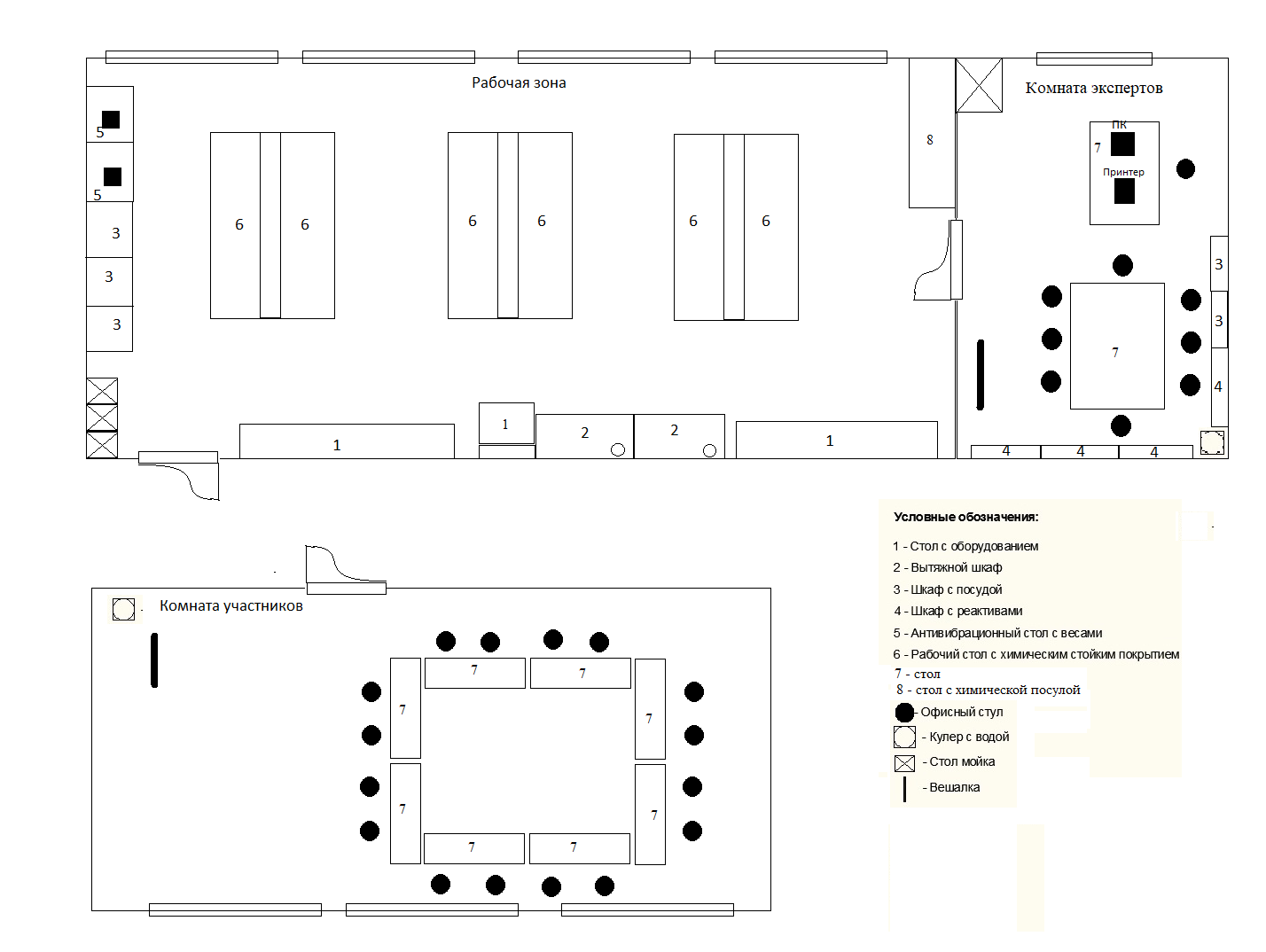 